S A M P L EEmployee Handbook[Restaurant Name]A Guide For Our Employees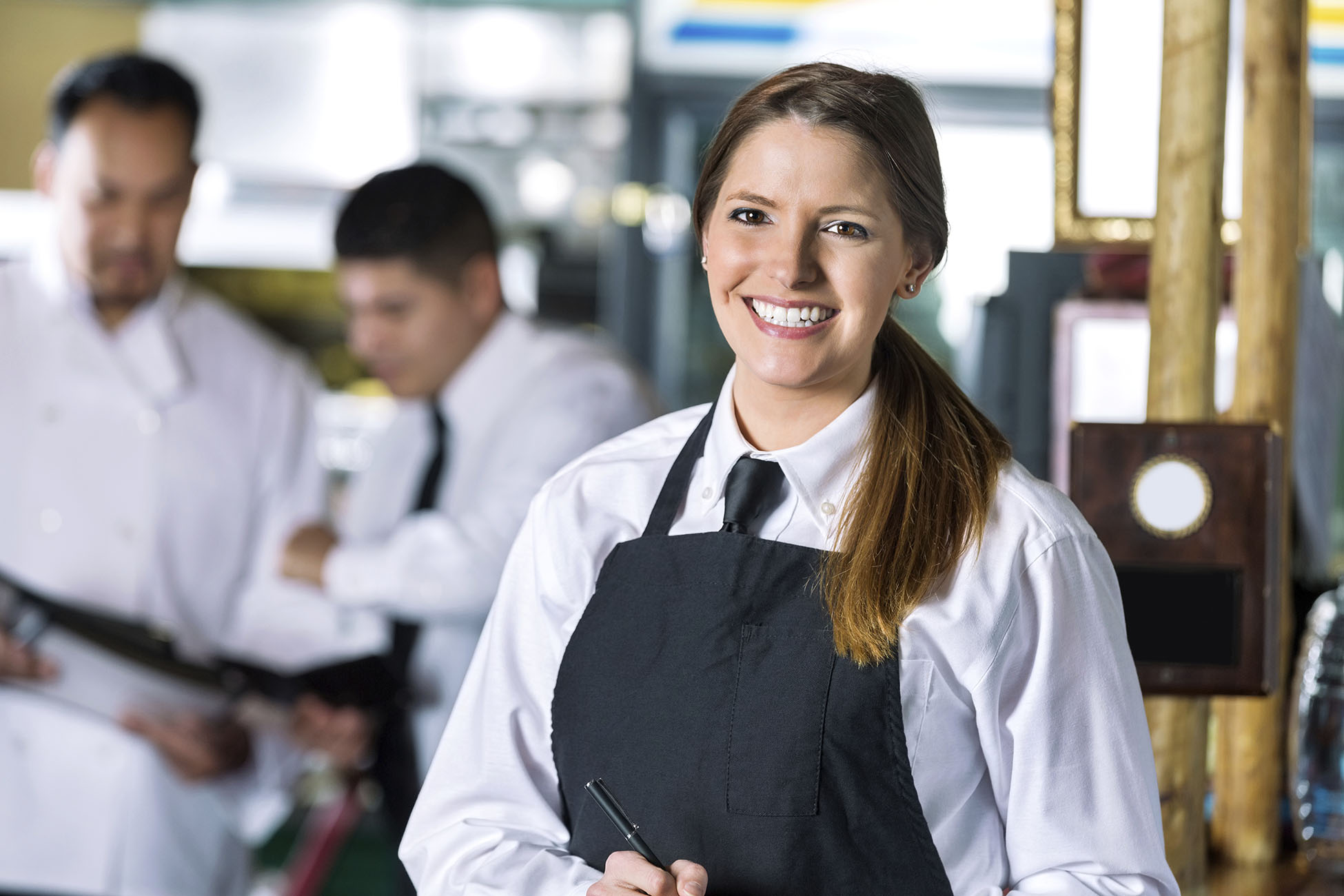 Legal DisclaimerAcknowledgement of Receipt of [Restaurant Name] Employee HandbookI acknowledge that I have received a copy of the [Restaurant Name] Employee Handbook (“Handbook”). I understand that I am responsible for reading and abiding by all policies and procedures in this Handbook, as well as other policies and procedures of the Restaurant.  I also understand that the purpose of this Handbook is to inform me of [Restaurant Name]’s policies and procedures, and it is not a contract of employment. Nothing in this Handbook provides any entitlement to me or to any Restaurant employee, nor is it intended to create contractual obligations of any kind. I understand that the Restaurant has the right to change any provision of this Handbook at any time and that I will be bound by any such changes.I expressly agree to the provisions of Part 6, Dispute Resolution, of the Handbook, in which I have agreed to use alternative dispute resolution, in lieu of litigation, as the sole means of resolving any dispute that may arise between the Restaurant and me, subject to the Restaurant’s right to seek injunctive relief. I understand that by agreeing to arbitration I waive any right I may have to sue or seek a jury trial. The decision of the arbitrator will be final and binding. __________________________________		_______________Signature						Date__________________________________Full Name (please print)Please sign and date one copy of this acknowledgement and return it to Human Resources. Retain a second copy for your reference.Table of ContentsWelcome	7Introduction	8Part 1 – General Employment Policies and Practices	9Equal Employment Opportunity	9Your Employment Relationship with the Restaurant	9Recruitment and Hiring	9Employment Classifications	10Exempt Employees	10Non-Exempt Employees	10Full-Time Employee	10Part-Time Employee	10Orientation and Training	10Immigration Law Applicable to All Employees	11Hours of Work	11Work Schedules	11Meal and Rest Breaks	11Overtime	12Attendance and Punctuality	12Absences	13Tardiness	13Inclement Weather	13Dress Code	14Treatment of Guests	15Personnel Records	15Personal Property	15Company Property	15Performance Reviews, Salary Reviews	15Internet Access	16Right to Monitor	16Responsibilities and Obligations	16Violation of this Policy	16Email	16Social Media	17Telephones	17Smoking	18Drug-Free Workplace	18Substance Abuse	18Alcohol Service	19Safety and Accident Rules	20Sanitation	20Medical Procedures	20Promotions and Transfers	21Customer Complaints	21Part 2 – Anti-Discrimination & Harassment	22Discrimination Is Prohibited	22Americans with Disabilities Act	23Disabled Defined	23Reasonable Accommodation	23Workplace Harassment	24Sexual Harassment	24Supervisors’ Responsibilities	25Procedures for Reporting and Investigating Harassment	25Penalties for Violation of Anti-Harassment Policy	26Part 3 – Compensation	27Payroll Practices	27Salary Deductions and Withholding	27Taxes	27Insurance	27Other Deductions	27Tips	27Direct Deposit	27Part 4 – Benefits	28General	28Medical Insurance	28Employee Contributions	28Late Applicants	28Open Enrollment	28Special Enrollment	29Continuation of Health Coverage	29Dental Insurance	29Short-Term Disability Plan (STD)	29Workers’ Compensation Insurance	30Employee Meals	30Part 5 – Holidays, Vacation and Other Leave	31Religious Observance	31Vacation	31Accrual and Carryover	31Procedure	32Holidays	32Personal Leave	32Notification Procedures	33Bereavement Leave	34Military Service Leave	34Family and Medical Leave	35Military Caregiver Leave	35Qualifying (Military) Exigency Leave	36Break Time for Nursing Mothers	36Civic Duty Leave	37Jury Duty	37Appearance as a Witness	37Voting	37Part 6 – Miscellaneous	38Leaving the Restaurant	38Dispute Resolution	38WelcomeIntroductionThis Employee Handbook (“Handbook”) is a compilation of personnel policies, practices and procedures currently in effect at [Restaurant Name] (“Restaurant”).The Handbook is designed to introduce you to our Restaurant, familiarize you with our policies, provide general guidelines on work rules, benefits and other issues related to your employment, and help answer many of the questions that may arise in connection with your employment. This Employee Handbook is not a contract. Like most American companies, [Restaurant Name] generally does not offer individual employees formal employment contracts with the Restaurant. This Handbook does not create a contract, express or implied, guaranteeing you any specific term of employment, nor does it obligate you to continue your employment for a specific period of time. The purpose of the Handbook is simply to provide you with a convenient explanation of present policies and practices at our Restaurant. This Handbook is an overview or a guideline. It cannot cover every matter that might arise in the workplace. For this reason, specific questions regarding the applicability of a particular policy or practice should be addressed to Human Resources.The Restaurant reserves the right to modify any of our policies and procedures, including those covered in this Handbook, at any time. We will seek to notify you of such changes by email and other appropriate means. However, such a notice is not required for changes to be effective.Part 1 – General Employment Policies and PracticesEqual Employment OpportunityOur Restaurant is an equal opportunity employer. We will extend equal opportunity to all individuals without regard to race, religion, color, sex (including pregnancy, sexual orientation, and gender identity), national origin, disability, age, genetic information, or any other status protected under applicable federal, state, or local laws. Our policy reflects and affirms the Restaurant’s commitment to the principles of fair employment and the elimination of all discriminatory practices. Details of our equal employment opportunity policies are further explained in Part 2 below.Your Employment Relationship with the RestaurantLike most American companies, [Restaurant Name] hires most employees “at will,” meaning that you may leave your employment with us at any time for any reason, and [Restaurant Name] may terminate your employment at any time for any lawful reason.This Employee Handbook is not a contract. It does not create any agreement, express or implied, guaranteeing you any specific terms or conditions of employment. Nothing contained in this Handbook should be construed as creating a contract guaranteeing employment for any specific duration, nor does the Handbook obligate you to continue your employment for a specific period of time. Unless you have entered into a written employment agreement that supersedes this Handbook, either you or the Restaurant may terminate the employment relationship at any time. The Handbook does not guarantee any prescribed process for discipline and discharge.No representative of the Restaurant, other than the Restaurant Manager, has the authority to enter into any agreement guaranteeing employment for any specific period. No such agreement shall be enforceable unless it is in writing and signed by the Restaurant Manager and the employee.Recruitment and Hiring Our Restaurant’s primary goal when recruiting new employees is to fill vacancies with persons who have the best available skills, abilities or experience needed to perform the work in our Restaurant. Decisions regarding the recruitment, selection and placement of employees are made on the basis of job-related criteria.When positions become available, qualified current employees are encouraged and are welcome to apply for another position. As openings occur, notices relating general information about the position are posted. The Restaurant Manager (or his or her designee) will arrange interviews with employees who apply.We encourage current employees to recruit new talent for our Restaurant.Employment ClassificationsThe following terms will be used to describe employment classifications and status:Exempt EmployeesExempt employees are not subject to the overtime pay provisions of the federal Fair Labor Standards Act (FLSA). An exempt employee is one whose specific job duties and salary meet all of the requirements of the U.S. Department of Labor’s regulations. In general, an exempt employee is one who is paid on a salary basis at not less than $455 per week who holds an administrative, professional, or management position. Certain outside sales persons and a few other job categories are also exempt.Non-Exempt EmployeesSalaried employees who are not administrative, professional, or managerial employees (as defined by the U.S. Department of Labor) and many hourly employees are generally not exempt from the FLSA’s overtime provisions.Full-Time EmployeeFull-time employees are those who are regularly scheduled to work at least [40 hours] per week.Part-Time EmployeePart-time employees are those who are regularly scheduled to work fewer than [40 hours] per week.3 Part-time employees are not eligible for paid benefits offered by the Restaurant, with the exception of the 401(k) plan, except as required by law. Any employee who works 1,000 hours per year or more may participate in the 401(k) plan.Orientation and TrainingTo help you become familiar with the Restaurant and our way of doing things, we will provide an orientation and training session within the first few days after you begin work. Some of the content of the session will depend in large part on the nature of your responsibilities, while other parts will be applicable to all employees. In addition, the Restaurant may periodically offer additional training or educational programs, particularly with regard to customer service. Some programs may be voluntary, while others will be required.Immigration Law Applicable to All Employees[Restaurant Name] complies with the Immigration Reform and Control Act of 1986 by employing only U.S. citizens and non-citizens who are authorized to work in the United States. All employees are asked on their first day of work to provide original documents verifying the right to work in the United States and to sign a verification form required by federal law (Form I-9). If you cannot verify your right to work in the United States within three (3) days of hire, the Restaurant is required by law to terminate your employment.Hours of WorkWork Schedules[Restaurant Name] is open daily, [Day of Week] through [Day of Week] from [Time] to [Time]. We schedule employees for various shifts depending on the Restaurant’s needs. There are [Number of Shifts] regular [Shift Length, e.g., 8-hour] shifts daily for full-time employees. Employees may request specific shifts, but the Restaurant cannot always accommodate your preferences. When the Restaurant is able to honor employee requests, to the extent reasonably possible we will fulfill requests based on your seniority in the Restaurant.Meal and Rest Breaks[Restaurant Name] complies with federal and state laws regarding meal and rest breaks.Non-exempt employees working more than [Number of Hours] per day are permitted a [Number of Minutes, e.g., 30-minute] unpaid meal period, during which the employee will be completely relieved from duty and is free to leave the premises. Non-exempt employees are also permitted to take a [Number of Minutes] compensable rest break every [Number of Hours]. You must remain on the premises during your break. Employees may not take breaks, however, if the break will leave a guest unattended or interfere with the timely preparation and serving of food and beverages. [State Any Other Break Guidelines Here.]OvertimeBecause of the nature of the restaurant business, your job may periodically require overtime work. If the Restaurant requires that you work overtime, we will give you as much advance notice as possible. You should not work overtime hours without prior approval by your manager.Employees working the last shift of the day may be asked to do side work—cleaning up in preparation for the next day. If you believe that doing side work will cause you to work overtime (i.e., exceeding 40 hours in one week), you should get permission from your manager before working overtime. Attendance and PunctualityIt is important for you to report to work on time and to avoid unnecessary absences. The Restaurant recognizes that illness or other circumstances beyond your control may cause you to be absent from work from time to time. However, frequent absenteeism or tardiness may result in disciplinary action up to and including discharge. Excessive absenteeism or frequent tardiness puts an unnecessary strain on your co-workers and can have a negative impact on the success of the Restaurant.AbsencesIt is important that every employee understand that employees are carefully scheduled by shifts.  An absence by one employee imposes an undue burden on all of the employee’s co-workers.You are expected to report to work when scheduled. Whenever you know in advance that you are going to be absent, you should try to exchange shifts with a co-worker. When you are able to exchange shifts with a co-worker, each of you is responsible for advising your supervisor in writing so that your supervisor knows who will be working each shift.  Notify your immediate supervisor as soon as possible of any anticipated absence. If your absence is unexpected (e.g., you are suddenly ill), you should attempt to reach your immediate supervisor as soon as possible, but in no event later than one hour before you are due at work. In the event your immediate supervisor is unavailable, you must speak with the Restaurant Manager. If you receive no answer and must leave a voicemail, you must provide a number where your supervisor may readily reach you if need be. Some, but not all, absences are compensated under the Restaurant’s leave and benefits policies described in Part 5 below.TardinessBeing on time is extremely important as a member of the Restaurant staff.  If you are late you may impose an undue burden on your co-workers, and/or you may negatively impact the service we provide to our guests.You are expected to be at your workstation promptly at the beginning of each shift to which you are assigned. If you are delayed, you must call your immediate supervisor to state the reason for the delay. As with absences, you must make every effort to speak directly with your immediate supervisor or the Restaurant Manager. Continual tardiness in reporting to work will result in disciplinary action up to and including discharge.Inclement WeatherThe Restaurant is open for business unless there is a government-declared state of emergency or unless you are advised otherwise by your supervisor. There may be times when we will delay opening, and on rare occasions, we may have to close. Use common sense and your best judgment, however, when traveling to work in inclement weather. In the event that [Restaurant Name] is closed by the Restaurant Manager or the government, employees will be paid for the day. If the Restaurant’s facilities are open and you are delayed getting to work or cannot get to work at all because of inclement weather, the absence will be charged to (1) personal/sick time, (2) vacation time, or (3) unpaid time off, in that order. You should always use your judgment about your own safety in getting to work.  When severe weather develops or is anticipated to develop during the day and a decision is made by management to close before regular closing time, you will be compensated as if you had worked to the end of your regularly scheduled hours for that day. If you elect to leave prior to the time the Restaurant closes, you will be required to use personal/sick time or vacation time in an amount equal to the number of hours between the time you left and the time the Restaurant closed.Dress Code As an employee of the Restaurant, we expect you to present a clean and professional appearance at all times. All wait staff and others serving the public directly are required to wear uniforms or dress specified by the Restaurant. Our Restaurant will provide you with uniforms but you will have to obtain your own shoes. [Insert Any Additional Uniform Requirements.] It is your responsibility to keep your uniform neat and clean at all times.  Of course your bright, clean uniform will not impress guests if your appearance is not likewise appropriate. Care to personal hygiene is imperative. Hair should be clean and well-groomed. Guests should be more interested in you and your service than your hairstyle. Men may wear beards or moustaches of reasonable length, so long as they are well-trimmed and cared for.   Employees may not have tattoos that are visible when wearing their uniforms. Makeup should be tasteful. You should avoid dangling or long jewelry that might get caught on something and cause injury to you, your co-workers, or our guests. Fingernails must be clean and well-trimmed. Nail polish is not permitted for employees handling food or beverages. All employees, regardless of position, should regularly wash their hands (both for the safety of your health as well as that of guests and co-workers). Remember that each employee is essential to the success of our Restaurant and those of you who serve our guests directly are the public image of [Restaurant Name]. Management reserves the right to give final approval on an employee’s appearance while at work. Any blatant disregard for the dress code is grounds for discipline up to and including discharge. It is the intent of this policy to comply with applicable federal, state, and local laws prohibiting discrimination on the basis of race, religion, sex (including pregnancy, sexual orientation and gender identity), national origin, disability, age, and any other status protected under such laws.If an employee requires an accommodation relating to the dress code for any reason, the employee should speak with his or her immediate supervisor or the Restaurant Manager.Treatment of GuestsIt is essential that you make our guests feel welcome and that you extend the highest courtesy at all times to our guests as well as to co-workers and others. A cheerful and positive attitude is essential to our commitment to extraordinary customer service and exceptional quality. Personnel RecordsIt is important that the Restaurant maintain accurate personnel records at all times. You are responsible for notifying your immediate supervisor or the Restaurant Manager of any change in name, home address, telephone number, marital status, number of dependents, immigration status, or any other pertinent information. By promptly notifying us of such changes, you will avoid compromise of your benefit eligibility, the return of W-2 forms, or similar inconvenience.Personal PropertyWe strongly urge all employees to leave any unnecessary personal property at home, e.g., large amounts of cash, expensive jewelry, etc. The Restaurant is not responsible for loss or damage to any personal property. Company PropertyAll employees should be aware that everything in the Restaurant, except personal items you may bring to work with you, constitutes property of the Restaurant, from food in the kitchen to the silverware on the tables. Any employee who takes Restaurant property without the consent of either the employee’s supervisor or, in the case of food in the kitchen, the consent of the kitchen supervisor, is subject to immediate discipline up to and including discharge.With regard to Restaurant property provided to you, e.g., uniforms, any such property should be returned before departing the Restaurant on the last day of work.  Performance Reviews, Salary ReviewsYou will have your first performance review at the end of your first [three (3) months] of employment with the Restaurant. Thereafter, performance reviews will normally be conducted annually on or about your anniversary date. All performance reviews will be completed in writing by your supervisor or the Restaurant Manager on the form designated by Restaurant management, and reviewed during a conference with you. Factors considered in your review include the quality of your job performance, your attendance, meeting the requirements of your job description, dependability, attitude, cooperation, compliance with Restaurant employment policies, any disciplinary actions, and year-to-year improvement in overall performance. Compensation increases may be given by the Restaurant at its discretion in consideration of various factors, including your performance review.Internet AccessAccess to the Internet is given principally as needed for work-related activities or approved educational / training activities. Generally employees are not permitted to use Restaurant computers to access the Internet. You may, however, use wireless access in the Restaurant during meal or rest breaks. This privilege should not be abused and must not affect the user’s performance of employment-related activities. Right to MonitorThe Restaurant Internet system is at all times the property of the Restaurant. By accessing the Internet through facilities provided by the Restaurant, you acknowledge that the Restaurant (by itself or through its Internet Service Provider) may from time to time monitor, log, and gather statistics on employee Internet activity and examine individual connections and communications. Responsibilities and ObligationsEmployees may not access, download, or distribute material at any time while on the Restaurant premises (including on their personal devices, e.g., smart phones, tablets) if that material violates the law or is reasonably likely to be offensive or objectionable. Such prohibited material includes pornography, material that is racist or demonstrates overt discrimination of any kind, and material which is an incitement to violence. Violation of this Policy In all circumstances, use of Internet access must be consistent with the law and Restaurant policies. Violation of this policy is a serious offense and, subject to the requirements of the law, may result in a range of sanctions, from restriction of access to electronic communication facilities to disciplinary action, including termination. EmailThe email system is the property of the Restaurant. All emails are archived on the server in accordance with our records retention policy, and all emails are subject to review by the Restaurant. Employees whose work involves a computer may make limited use of our email system during break time for personal business matters, so long as such use is kept to a minimum and does not interfere with your work.Since the Restaurant email system is Restaurant property, it is subject to monitoring. Please consider this when conducting personal business using Restaurant hardware and software. Electronic mail is like any other form of Restaurant communication, and may not be used for harassment or other unlawful purposes. Any email account is a Restaurant-provided privilege, and is Restaurant property. Remember that when you send email from the Restaurant domain, you represent the Restaurant whether your message is business-related or personal.Social MediaThe term “social media” includes all means of communicating or posting information or content of any sort on the Internet, including to your own or someone else’s web log or blog, journal or diary, personal website, social networking or affinity website, web bulletin board, or a chat room, whether or not associated or affiliated with the Restaurant, as well as any other form of electronic communication. The same principles and guidelines found in the Restaurant rules, policies, and procedures apply to an employee’s social media activities online. Any conduct that adversely affects an employee’s job performance or the performance of fellow employees, or otherwise adversely affects the Restaurant’s legitimate business interests, may result in disciplinary action, up to and including termination. Similarly, inappropriate postings, including but not limited to discriminatory remarks, harassment, and threats of violence or similar inappropriate or unlawful conduct will not be tolerated and may result in disciplinary action, up to and including termination. However, this restriction will not apply to any postings made in the exercise of any rights granted to an employee by federal law.Telephones[If your restaurant has a policy regarding use of company phones, insert it here. We recommend that any policy be balanced. On the one hand, you are not paying employees to converse with friends and family or handle personal business all day. On the other hand, parents may need to check in on children; others may need to make personal calls, etc. Like all policies, your telephone policy should not discriminate against any employee or group of employees, and it must be enforced consistently. You should also distinguish between cell phone use and use of the restaurant business line. Please refer to footnote 8 for additional requirements.]SmokingIn order to provide a safe and comfortable working environment for all employees, smoking is strictly prohibited at all times inside any Restaurant building. Employees may smoke outside within a designated area. Frequent interruptions to your work because of smoking may subject an employee to discipline up to and including discharge.Drug-Free WorkplaceThe Restaurant takes seriously the problem of drug and alcohol abuse, and is committed to providing a substance abuse-free workplace for its employees. Substance abuse of any kind is inconsistent with the behavior expected of our employees, subjects all employees and guests of [Restaurant Name] to unacceptable safety risks, and undermines our ability to operate effectively and efficiently. The Restaurant has adopted a formal policy related to substance abuse. A copy of the complete policy is contained in this Handbook. Substance AbuseThe Restaurant recognizes alcohol and drug abuse as potential health, safety and security problems. The Restaurant expects all employees to assist in maintaining a work environment free from the effects of alcohol, drugs or other intoxicating substances. Compliance with this substance abuse policy is made a condition of employment, and violations of the policy may lead to discipline and/or discharge.All employees are prohibited from engaging in the unlawful manufacture, possession, use, distribution or purchase of illicit drugs, alcohol or other intoxicants, as well as the misuse of prescription drugs on Restaurant premises or at any time and any place during working hours. While we cannot control your behavior off the premises on your own time, we certainly encourage you to behave responsibly and appropriately at all times. All employees are required to report to their jobs in appropriate mental and physical condition, ready to work. Substance abuse is an illness that can be treated. Employees who have an alcohol or drug abuse problem are encouraged to seek appropriate professional assistance. You may inform your immediate supervisor, designated manager, or Human Resources for assistance in seeking help to address substance abuse, who can also help you determine coverage available under the Restaurant’s medical insurance plan.  When work performance is impaired, admission to or use of a treatment or other program does not preclude appropriate action by the Restaurant.Any violator of this substance abuse policy will be subject to disciplinary action up to and including termination of employment.Alcohol ServiceOur Restaurant serves alcohol to our guests. Most guests will enjoy wine, beer, or a cocktail with their meal without any mishap. However, occasionally a guest will drink too much and become intoxicated and belligerent. If you believe that a guest has had too much to drink, do not comply with any further drink orders by the customer, but rather report the guest to your supervisor.Employees, regardless of age, are prohibited from drinking on the Restaurant premises during a shift. An employee who wishes to dine in the Restaurant or to drink alcoholic beverages in the Restaurant must do so outside of the employee’s shift and at a time when the employee is not wearing a Restaurant uniform.Employees who are under age 21 are expressly prohibited from drinking alcohol on the premises at any time. Any abuse of this rule will be dealt with as a breach of our substance abuse policy and may result in discipline up to and including discharge or in criminal charges.  Employees may be trained in the service of wine and beer and some employees may be trained in the preparation of cocktails. Please bear in mind that wasting of alcoholic beverages is costly.  Therefore it is important that if you are pouring wine or beer or preparing cocktails that you follow your training and pour proper amounts and/or use the correct measures for cocktails.Safety and Accident RulesSafety is a joint venture at the Restaurant. A restaurant can be a dangerous place if any of our employees disregard basic safety principles. Fires and burns are always potential hazards in the kitchen and wait staff can be burned accidentally as well. Wait staff can easily trip and fall if not carrying trays and other things safely.We provide a clean, hazard-free, healthy, safe environment in which to work and make every effort to comply with all relevant federal, state and local occupational health and safety laws, including the federal Occupational Safety and Health Act. As an employee, you have a duty to comply with the safety rules of the Restaurant, and you are expected to take an active part in maintaining a hazard-free environment. You should observe all posted safety rules, adhere to all safety instructions provided by your supervisor and use safety equipment where required. Any workspace for which you are responsible, e.g., a beverage station, should be kept neat, clean and orderly. You are required to report any accidents or injuries – including any breaches of safety – and to promptly report any unsafe equipment, working condition, process, or procedure to a supervisor. Failure to abide by the Restaurant’s safety and accident rules may result in disciplinary action, up to and including termination. SanitationThe nature of a restaurant environment allows bacteria to be easily transferred from one person to another. Consequently, you must exercise extraordinary care to be clean at all times. Wash your hands frequently. Handle food carefully in accordance with procedures explained by our Restaurant. By being conscientious about cleanliness and sanitation in all of your work in the Restaurant, you can help protect your own health as well as that of guests, co-workers, and others.Medical ProceduresIf you become ill or get hurt while at work, you must notify your supervisor immediately.  Failure to do so may result in a loss of benefits under the state workers’ compensation law. The Restaurant is concerned about the physical well-being of its staff and encourages all employees to have periodic physical examinations. Check your health plan documents to determine coverage. Promotions and TransfersIn an effort to match you with the job for which you are most suited and/or to meet the business and operational needs of the Restaurant, you may be transferred from your current job and assigned another temporarily or permanently. This may be either at your request or as a result of a decision by the Restaurant.Reasons for transfer may include, but are not necessarily limited to, fluctuations in workloads; a desire for more efficient utilization of personnel; increased career opportunities; personality conflicts; health; other personal situations; or other business reasons.Most job openings that are intended to be filled from within the Restaurant will be posted [Insert Where Postings Occur]. The Restaurant does reserve the right, however, to transfer or promote an employee without posting the availability of that position. Temporary transfers may be made at the discretion of Restaurant management.You are eligible to request a transfer and to be considered for promotions upon completion of [six (6) months] of satisfactory performance in your current job. Your eligibility is also dependent, of course, on your having the needed skills, education, experience and other qualifications that are required for the job. However, a transfer may take place within the first [six (6) months] of employment if Restaurant management believes that it is in the best interest of the Restaurant to make an exception to this guideline.Customer ComplaintsGood customer service is at the core of our success as a restaurant. Customers will complain from time to time, sometimes with good cause and sometimes not. Employees should refer all complaints to the Restaurant Manager whenever possible. If you do take a complaint, whether by phone, email, or some other medium, you are to respond politely. Generally the customer is always right for purposes of responding to the customer. [Restaurant Name] may offer compensation for poor service, but only with the approval of the Restaurant Manager.Part 2 – Anti-Discrimination & Harassment Discrimination Is ProhibitedThe Restaurant is an equal opportunity employer and makes all employment decisions without regard to race, religion, color, sex (including pregnancy, sexual orientation, and gender identity), national origin, disability, age, genetic information, or any other status protected under applicable federal, state, or local laws. This policy applies to all terms and conditions of employment, including but not limited to, hiring, placement, promotion, termination, layoff, recall, transfer, leaves of absence, benefits, compensation and training. We seek to comply with all applicable federal, state, and local laws related to discrimination and will not tolerate the interference with the ability of any of the Restaurant’s employees to perform their job duties. The Restaurant makes decisions concerning employment based strictly on an individual’s qualifications and ability to perform the job under consideration, the comparative qualifications and abilities of other applicants or employees, and the individual’s past performance within the organization. If you believe that an employment decision has been made that does not conform to [Restaurant Name] ’s commitment to equal opportunity, you should promptly bring the matter to the attention of your immediate supervisor, designated manager, or Human Resources. Your complaint will be promptly, thoroughly, and impartially investigated. There will be no retaliation against any employee who files a complaint in good faith, even if the result of the investigation produces insufficient evidence to support the complaint.Americans with Disabilities ActThe federal Americans with Disabilities Act (ADA) prohibits discrimination against qualified individuals with disabilities in job application procedures, hiring, firing, advancement, compensation, fringe benefits, job training, and other terms, conditions and privileges of employment. The ADA does not alter the Restaurant’s right to hire the best-qualified applicant, but it does prohibit discrimination against a qualified applicant or employee because of his or her disability, or because of a perceived disability. As a matter of Restaurant policy, the Restaurant prohibits discrimination of any kind against people with disabilities.   Disabled DefinedAn applicant or employee is considered disabled if he or she (1) has a physical or mental impairment that substantially limits one or more major life activities; (2) has a record or past history of such an impairment; or (3) is regarded or perceived (correctly or incorrectly) as having such impairment.A qualified employee or applicant with a disability is an individual who satisfies the requisite skill, experience, education, and other job-related requirements of the position held or desired, and who, with or without reasonable accommodation, can perform the essential functions of that position.Reasonable AccommodationA reasonable accommodation is any change in the work environment (or in the way things are usually done) to help a person with a disability apply for a job, perform the duties of a job, or enjoy the benefits and privileges of employment. Qualified applicants or employees who are disabled should request reasonable accommodation from the Restaurant in order to allow them to perform a particular job. If you are disabled and you desire such reasonable accommodation, contact your immediate supervisor, designated manager, or Human Resources. On receipt of your request we will meet with you to discuss your disability. We may ask for information from your health care provider(s) regarding the nature of your disability and the nature of your limitations or take other steps necessary to help us determine viable options for reasonable accommodation. We will then work with you to determine whether your disability can be reasonably accommodated, and if it can be accommodated, we will explore alternatives with you and endeavor to implement a mutually agreeable accommodation.  Reasonable accommodation may take many forms and it will vary from one employee to another. Please note that according to the ADA, the Restaurant does not have to provide the exact accommodation you want, and if more than one accommodation works, we may choose which one to provide. Furthermore, any accommodation that will impose undue hardship on the Restaurant is not considered reasonable.Workplace HarassmentThe Restaurant is committed to providing a work environment that provides employees equality, respect and dignity. In keeping with this commitment, the Restaurant has adopted a policy of “zero tolerance” with regard to employee harassment. Harassment is defined under federal law as unwelcome conduct that is based on race, color, religion, sex (including pregnancy, sexual orientation and gender identity), national origin, age (40 or older), disability or genetic information. Harassment becomes unlawful where: (1) enduring the offensive conduct becomes a condition of continued employment; or (2) the conduct is severe or pervasive enough to create a work environment that a reasonable person would consider intimidating, hostile, or abusive.  This policy applies to all terms and conditions of employment. Harassment of any other person, including, without limitation, co-workers, visitors, or vendors, whether at work or outside of work, is grounds for immediate termination. The Restaurant will make every reasonable effort to ensure that its entire community is familiar with this policy and that all employees are aware that every complaint received will be promptly, thoroughly and impartially investigated and resolved appropriately. The Restaurant will not tolerate retaliation against anyone who complains of harassment or who participates in an investigation. Sexual HarassmentSexual harassment is prohibited by federal, state, and local laws, and applies equally to men and women. Federal law defines sexual harassment as unwelcome sexual advances, requests for sexual favors and other verbal or physical conduct of a sexual nature when the conduct: (1) explicitly or implicitly affects a term or condition of an employee’s employment; (2) is used as the basis for employment decisions affecting the employee; or (3) unreasonably interferes with an employee’s work performance or creates an intimidating, hostile, or offensive working environment. Such conduct may include, but is not limited to: subtle or overt pressure for sexual favors; inappropriate touching; lewd, sexually oriented comments or jokes; foul or obscene language; posting of suggestive or sexually explicit posters, calendars, photographs, graffiti, or cartoons; and repeated requests for dates. Restaurant policy further prohibits harassment and discrimination based on sex stereotyping. (Sex stereotyping occurs when one person perceives a man to be unduly effeminate or a woman to be unduly masculine and harasses or discriminates against that person because he or she does not fit the stereotype of being male or female.) The Restaurant requires reporting of all perceived incidents of sexual harassment, regardless of who the offender may be. Every employee is encouraged to raise any questions or concerns with his or her immediate supervisor, designated manager, or Human Resources.Supervisors’ Responsibilities All managers are expected to ensure a work environment free from sexual and other harassment. They are responsible for the application and communication of this policy within their work area. Managers should: Encourage employees to report any violations of this policy before the harassment becomes severe or pervasive.Make sure the Human Resources Department is made aware of any inappropriate behavior in the workplace. Create a work environment where sexual and other harassment is not permitted. Procedures for Reporting and Investigating Harassment Employees should report incidents of inappropriate behavior or sexual harassment as soon as possible after the occurrence. Employees who believe they have been harassed, regardless of whether the offensive act was committed by a manager, co-worker, vendor, visitor, or customer, should promptly notify their immediate supervisor, designated manager, or Human Resources. If the employee’s immediate supervisor is involved in the incident, the employee should report the incident to the Human Resources Department. Every claim of harassment will be treated seriously, no matter how trivial it may appear. All complaints of harassment, sexual harassment, or other inappropriate sexual conduct will be promptly, thoroughly and impartially investigated by the Restaurant.There will be no retaliation for filing or pursuing a harassment claim. To the extent possible, all complaints and related information will remain confidential except to those individuals who need the information to investigate, educate, or take action in response to the complaint. All employees are expected to cooperate fully with any ongoing investigation regarding a harassment incident. Employees who believe they have been unjustly charged with harassment can defend themselves verbally or in writing at any stage of the investigation. To protect the privacy of persons involved, confidentiality will be maintained throughout the investigatory process to the extent practicable and appropriate under the circumstances. Investigations may include interviews with the parties involved, and where necessary, individuals who may have observed the alleged conduct or who may have relevant knowledge.At the conclusion of a harassment investigation, the complainant and the “alleged harasser” shall be informed of the determination. Where appropriate, the “harasser” and the “victim” may be offered counseling through an employee assistance program (EAP), or mediation. Penalties for Violation of Anti-Harassment Policy If it is determined that inappropriate conduct has occurred, the Restaurant will act promptly to eliminate the offending conduct, and take such action as is appropriate under the circumstances.  Such action may range from counseling to termination of employment, and may include such other forms of disciplinary action, as the Restaurant deems appropriate under the circumstances and in accordance with applicable law.Part 3 – CompensationPayroll PracticesEmployees are paid [semi-monthly], on or about [the 15th and 30th of each month]. If the regularly scheduled payroll date falls on a Saturday, the Restaurant will attempt to deliver paychecks on Friday. If the regular payday falls on a Sunday, employees will be paid on Monday. When a payroll date falls on a holiday, employees will, when possible, be paid on the last business day before the holiday. Otherwise, employees will be paid on the first business day following the scheduled payroll date.Salary Deductions and WithholdingThe Restaurant will withhold the following from your paycheck: TaxesFederal, state, and local taxes, as required by law, as well as the required FICA (Social Security and Medicare) payments.InsuranceYour contribution to health insurance or other insurance premiums for yourself and any eligible family members or to other contributory benefit programs.Other DeductionsOther deductions which you authorize, including [short-term disability insurance, flexible spending account (FSA) contributions, and 401(k) contributions]. TipsAll tips are subject to income tax. Therefore you must report your tips to the Restaurant using the tip reporting sheet that we provide. Failure to report tips and to allow the Restaurant to make appropriate deductions could subject you to penalties from the Internal Revenue Service.  Direct DepositYou may have your paycheck deposited directly into your bank account. You will be given the authorization form for deposit by your immediate supervisor, designated manager, or Human Resources.Part 4 – Benefits GeneralThis section describes the fringe benefits provided by the Restaurant and information on your eligibility for benefits. Details regarding each benefit plan are contained in the Restaurant’s Benefit Booklet. Benefit plans governed by the federal Employee Retirement Income Security Act (ERISA) may be further described in formal summary plan descriptions or other legal documents available for your review in the Human Resources Department. Full-time employees are eligible to participate in the various insurance programs offered by the Restaurant on their first day of employment. Periodically there will be an Open Enrollment period (described below). If you decline to participate in these programs on your initial eligibility date, you may request entry into the plan during Open Enrollment or Special Enrollment (described below).Medical InsuranceThe Restaurant offers medical insurance to all full-time employees. Employees may choose from several plans. Details of the plans may be found in the benefit booklets. This Handbook does not constitute such a legal document. The Restaurant offers medical and dental coverage for eligible employees and their eligible dependents. These programs are administered by a major medical insurance carrier or health maintenance organization (HMO). An employee contribution for coverage will be deducted from your salary based on your benefit selections. Your Summary Plan Description (SPD) contains more details about these plans. For more details, please refer to the specific SPD that governs each of the plans. In the event of any conflict between the information contained in this Handbook and in the Restaurant’s SPDs, the SPDs shall govern. These plans are subject to change at the Restaurant’s discretion. Additionally, the amount that you may be required to contribute towards the premiums for any of these plans may be changed at the Restaurant’s discretion.Employee ContributionsThe Restaurant’s benefit package is contributory; that is, you are responsible for a portion of the premium for your benefits. A portion of the premium, up to a maximum per month, is contributed by the Restaurant. Your contributory cost is deducted from your paycheck. Late Applicants At the time you are hired, you are given an opportunity to elect certain benefits. If you waive participation in any of these programs for either yourself or your eligible dependents, you will generally be allowed to apply for entry into the various plans only during Open Enrollment. Open EnrollmentThe Open Enrollment period allows employees to add or change their benefits coverage. Applications for [medical, dental, short-term disability (STD)] may be submitted during this period. Changes, additions, and other elections made during Open Enrollment will take effect on the effective date following the Open Enrollment period. Once you have made a change, you generally cannot change that selection until the next Open Enrollment period (except in the case of certain life events; see Special Enrollment). Special EnrollmentSpecial enrollment allows individuals who previously declined coverage to enroll in the plan upon loss of eligibility for other coverage and upon certain life events, such as marriage and the birth, adoption, or placement for adoption of a child. Employees must generally request enrollment within 30 days of the loss of coverage or life event triggering the special enrollment. For specific details regarding special enrollment, please refer to your Summary Plan Description. Continuation of Health CoverageFederal law generally requires employers with 20 or more employees to give employees, spouses (including same-sex spouses) and dependent children the right to continue group health benefits for limited periods of time under certain circumstances, such as voluntary or some types of involuntary job loss, reduction in hours worked, death, divorce, and other life events. Employees ordinarily may continue their health coverage for up to 18 months when their employment is terminated.Dental InsuranceThe Restaurant offers a dental plan for eligible full-time employees. Please refer to the dental Summary Plan Description for an explanation of the plan benefits and limitations.Short-Term Disability Plan (STD)A short-term disability plan is provided for eligible full-time employees. Please refer to the STD Summary Plan Description for an explanation of the plan benefits and limitations.Workers’ Compensation Insurance To provide for payment of your medical expenses and for partial salary continuation in the event of a work-related accident or illness, you are covered by workers’ compensation insurance, provided by the Restaurant and based on state regulations. The amount of benefits payable, as well as the duration of payments, depends upon the nature of your injury or illness. However, all medical expenses incurred in connection with an on-the-job injury or illness and partial salary payments are paid in accordance with applicable state law. If you are injured or become ill on the job, you must immediately report the injury or illness to your manager and the Human Resources Department. This ensures that the Restaurant can help you obtain appropriate medical treatment. Your failure to follow this procedure may delay your benefits or may even jeopardize your receipt of benefits. Questions regarding workers’ compensation insurance should be directed to the Human Resources Department.Employee Meals[Set out your policy on employee meals. Typically employees are provided at least one meal during their shift. That may be a meal from your menu, or it may be a separate meal prepared for employees. Clearly state your policy as to meals and as to beverages during the shift. Specify what employees are allowed to eat and drink. If employees must pay for any food or drinks, describe that policy here as well.]Part 5 – Holidays, Vacation and Other LeaveReligious ObservanceFederal and state equal opportunity laws generally require employers to accommodate the religious beliefs of employees, but do not require them to provide paid leave. The Restaurant respects your religious beliefs, however, and therefore, will provide [one (1) day] of paid leave to employees who, for religious reasons, must be away from the Restaurant on days of normal operation. Employees who require additional time off may use vacation and/or personal days. This leave must be requested through the department manager two weeks prior to the event.VacationThe Restaurant recognizes the importance of vacation time in providing rest, recreation and personal enrichment. Vacations are established on a calendar-year basis. Full-time employees earn vacation time as follows:	[1st year of employment  				Two (2) weeks 	2nd through 5th year of employment			Twelve (12) days	6th through 15th year of employment			Three (3) weeks	16th year of employment and following		Four (4) weeks]Part-time employees earn vacation on a pro-rata basis. For example, an employee who works 30 hours per week will earn ¾ of the amount of vacation a full-time employee earns, while one working one-half time earns one-half the vacation of a full-time employee.Accrual and CarryoverEmployees begin accruing vacation when they first begin work for the Restaurant. Employees may use their vacation at any time after the first [ninety (90) days] of employment. Employees may generally carry over vacation days from one year to the next. However, to encourage employees to use vacation, there is a cap on the amount of vacation that can be accumulated. Vacation accrual is capped at one and one half times an employee’s annual vacation accrual rate. Once the cap is reached, an employee will not be able to accumulate any more vacation until some of it is used and drops below the cap. After vacation goes below the cap, employees can begin accruing vacation again.    ProcedureRequests for vacation time should be submitted to your supervisor as soon as you know when you wish to schedule your vacation, but in no event less than two weeks prior to the time requested. Vacation requests are approved by your immediate supervisor. Vacation time is coordinated so that sufficient staff is available to provide adequate coverage at all times, and there may be Restaurant-wide “blackout dates,” as necessary. Vacation requests are granted on a first-come, first-served basis. In the event of a conflict in vacation requests, your supervisor will consider the Restaurant’s staffing needs during the relevant period, as well as the length of service with the Restaurant of the employees involved.HolidaysThe Restaurant observes the following holidays:	[Thanksgiving Day	Christmas Day]The Restaurant is open for business on all other holidays.Personal LeavePersonal leave may be used for the following:Medical and dental appointments for yourself or family members; Your personal illness or that of a member of your family; orPersonal business that cannot be tended to outside of work hours, e.g., a house closing. You are not required to give any specific reason for using your personal/sick time. However, when you do take personal/sick time you should give your immediate supervisor as much advance notice as possible.You will accrue [four (4) hours] of personal leave each month, up to a total of [six (6) days] per 12-month period. You may carry over personal leave from year to year and accumulate a maximum of [480 hours] of leave for full-time employees and [240 hours] for part-time employees. Notification ProceduresWhen you are absent from work and your absence has not been previously scheduled, you must personally notify your immediate supervisor or manager as soon as you are aware that you will be late or unable to report to work. Leaving a voicemail or message with another staff member does not qualify as notifying your supervisor.When absence is due to illness, the Restaurant reserves the right to require appropriate medical documentation. Such documentation need only include the employee’s name, the date and time the employee was seen, and if applicable, a specific instruction regarding the employee’s incapacity to perform his or her job. Excessive absenteeism or tardiness can result in discipline, up to and including discharge. (Also see the section on Family & Medical Leave for extended leave situations.)If you are absent because of an accident or you are absent for longer than seven (7) days due to illness, compensation is paid under the benefits of the Restaurant’s short-term disability plan, provided you are eligible for and participate in that plan.Bereavement LeaveEmployees will receive up to [three (3) days] of paid time off in the event of the death of a member of their immediate family. Immediate family includes spouses, domestic partners, children, parents, parents-in-law, brothers or sisters, and brothers-in-law or sisters-in-law. You are allowed [one (1) day] of paid leave in the event of the death of an extended family member. Extended family includes grandparents, aunts and uncles, and other more distant relatives.Military Service LeaveEmployees serving in the uniformed services, including the Army, Navy, Marine Corps, Air Force, Coast Guard and Public Health Service commissioned corps, as well as the reserve components of each of these services, may take unpaid military leave, as needed, to enable them to fulfill their obligations as servicemembers. Servicemembers must provide advance written or verbal notice to the Restaurant for all military duty, unless giving notice is impossible, unreasonable, or precluded by military necessity. Employees should provide notice as far in advance as is reasonable under the circumstances. In addition, employees may, but are not required to, use accrued vacation or personal leave while performing military duty.Family and Medical LeaveThe federal Family and Medical Leave Act (FMLA) allows certain employees to take up to 12 weeks of unpaid leave per year for the serious health condition of the employee or an immediate family member, or for childbirth or adoption. An employee who assumes the role of caring for a child is also entitled to receive parental rights to family leave, regardless of the legal or biological relationship. Either day-to-day care or financial support may establish a parental relationship when the employee intends to assume the responsibilities of a parent with regard to a child. The Human Resources Department will guide you in completing appropriate forms for the leave. Any paid leave that you have accrued may be counted as part of your FMLA leave. To take FMLA leave, you must provide the Restaurant with appropriate notice. If you know in advance that you will need FMLA leave, you must notify your supervisor or the HR Department at least 30 days in advance. If you learn of your need for leave less than 30 days in advance, you must give notice as soon as you can (generally either the day you learn of the need or the next work day). When you need FMLA leave unexpectedly (for example, if a family member is injured in an accident), you must inform your supervisor or the HR Department as soon as you can.   Military Caregiver LeaveThe FMLA also allows an eligible employee who is the spouse, son, daughter, parent or next of kin of a member of the Armed Forces, National Guard or Reserves or of certain recent veterans with a serious illness or injury, up to 26 weeks of unpaid leave within a 12-month period to care for the injured or ill servicemember or veteran. A “serious illness or injury” is generally an injury or illness incurred by the covered servicemember in the line of duty on active duty (or that existed before the beginning of the member’s active duty and was aggravated by service in the line of duty on active duty) that may render the servicemember medically unfit to perform the duties of the member’s office, grade, rank, or rating. An eligible employee is entitled to a combined total of 26 workweeks of military caregiver leave and leave for any other FMLA-qualifying reason in a single 12-month period, provided that the employee may not take more than 12 weeks of leave for any other FMLA-qualifying reason during this period. (For example, in the single 12-month period an employee could take 12 weeks of FMLA leave to care for a newborn child and 14 weeks of military caregiver leave, but could not take 16 weeks of leave to care for a newborn child and 10 weeks of military caregiver leave.) Generally, you must give the Restaurant at least 30 days’ notice before the commencement of any military caregiver leave.Qualifying (Military) Exigency LeaveThe FMLA also provides for up to 12 weeks of unpaid leave within a 12-month period when an eligible employee’s spouse, son, daughter, or parent is on (or has been notified of an impending call to) “covered active duty” in the Armed Forces. (“Covered active duty” for members of a regular component of the Armed Forces means duty during deployment of the member with the Armed Forces to a foreign country. “Covered active duty” for members of the U.S. National Guard and Reserves means duty during deployment of the member with the Armed Forces to a foreign country under a call or order to active duty in a contingency operation.) The leave may also be extended to the family members of certain retired military. This leave may be used to take care of such things as child care or financial and legal arrangements necessitated by the deployment of the family member. Break Time for Nursing MothersThe federal Fair Labor Standards Act (FLSA) allows employees to take reasonable, unpaid break time to express breast milk as needed for up to one (1) year after the birth of a child. The Restaurant will provide a place for the employee to express breast milk, other than a bathroom, that is shielded from view and free from intrusion from co-workers and the public. Employees will not be discharged or in any other manner discriminated against in exercising their rights under this policy. Civic Duty Leave Jury DutyThe Restaurant encourages employees to fulfill their civic duties. To that end, employees will be allowed leave to serve on a jury, if summoned. We request that you bring in a copy of your summons notice as soon as you receive it, so that we may keep it on file. If you are called during a particularly busy period, we may ask you to request a postponement. The Restaurant will provide additional documentation in this regard, if necessary, to obtain such postponement.Jury duty can last from a portion of a single day to several months or more. During this time you will be considered on a leave of absence and will be entitled to continue to participate in insurance and other benefits as if you were working. While serving on jury duty, you are expected to call in to your supervisor periodically to keep him or her apprised of your status. The Restaurant will compensate full-time employees for the difference between jury duty compensation and your current daily pay for the first [five (5) days] of jury service (or in accordance with applicable law, if different). If additional time is required, it will be granted, but without pay. Appearance as a WitnessAn employee called to appear as a witness will be permitted time off to appear, but without pay. Employees will be permitted to use accrued vacation time when appearing as witnesses.VotingThe Restaurant encourages all employees to vote. Most polling facilities for elections for public office are scheduled to accommodate working voters. The Restaurant, therefore, requests that employees schedule their voting for before or after their work shift. An employee who expects a conflict, however, should notify his or her supervisor, in advance, so that schedules can be adjusted if necessary. Part 6 – MiscellaneousLeaving the RestaurantIf you wish to resign your employment with the Restaurant, you are requested to notify your manager of your anticipated departure date at least two (2) weeks in advance. This notice should be in the form of a written note or letter.  You will be paid for accrued but unused vacation time as part of your last paycheck. Accrued but unused personal time, however, is not paid upon termination.  The Restaurant asks all employees to participate in an exit interview with their immediate supervisor prior to leaving the Restaurant. This provides an opportunity to return parking passes, keys and other property and to tie up any loose ends. You will receive preliminary information at that time regarding continuation coverage and any other continuation of benefits for which you may be eligible.If you leave the Restaurant in good standing, you may be considered for reemployment at a later date. However, in the case of rehiring, you may be considered a new employee with respect to vacation time, benefits and seniority.Dispute ResolutionIn a perfect world, every employment relationship would be smooth and harmonious. However, there are, unfortunately, times when employees and employers disagree. These disagreements often arise in the context of involuntary employment termination, but there may be disagreements regarding the right to a promotion, expense reimbursement, or a parade of other things.All employees of the Restaurant agree to first seek to mediate any dispute with the Restaurant with a mediator from the American Arbitration Association or similar organization trained and experienced in employment disputes. If mediation is not successful, both the Restaurant and the employee agree to submit their dispute to arbitration. The arbitrator will be chosen from a panel presented by the American Arbitration Association or such other organization as is acceptable to both parties. The cost of the arbitrator will be split between the Restaurant and the employee.  Each party will be responsible for its own attorney or other related fees. Both the Restaurant and the employee acknowledge that by agreeing to arbitrate each gives up its right to litigate their employment dispute in court or to submit it to a jury. The decision of the arbitrator is final and binding.However, either party may seek to have a court of competent jurisdiction enforce an arbitration award. In addition, the Restaurant retains the right to seek injunctive or other relief in the case of misappropriation of trade secrets or other confidential information, or any other action by an employee which might reasonably be expected to lead to irreparable harm to the Restaurant.© 2015–2018 HR 360, Inc.For Employers OnlyThe materials in this Sample Handbook are intended to provide a general reference or resource only. The matrix of federal, state, and local laws governing employment are too complex to create a “one size fits all” handbook. These materials are not to be construed as providing legal, accounting, or any other professional service or advice. We strongly advise that you work with experienced legal counsel to develop and implement your own handbook, and before adapting any part of this Sample Handbook for use in your restaurant.Companies operating in more than one state, and even in more than one city in the same state, need to be especially careful because applicable law, particularly in the employment discrimination area, can vary significantly from state to state and even from city to city.It is necessary to update your company policies from time to time to reflect changes in the workforce, employment trends, economic conditions, and state and federal legislation. Laws change and, as a result, the Sample Handbook may not be in compliance with current rules and regulations. In addition, your state or city may have additional or different laws and regulations not contemplated by a particular sample policy. Footnotes and “Employer Notes” throughout this Sample Handbook are for employer information only. They should be deleted from any materials distributed to employees. Employer Note: This section is where employees are welcomed, preferably by the Restaurant Manager (or his or her designee). Alternatively, you may wish to have a welcome from an officer of any parent restaurant, e.g., if the restaurant is a subsidiary, a franchisee, or part of a chain. You may also wish to talk about the history of the restaurant, its growth, its products, its position in the marketplace, its mission, etc.This is also an opportunity to communicate the restaurant’s culture and values. Your message will create one of the first impressions of the restaurant in the mind of the new employee.Employer Note: If you operate in more than one state, you may wish to include the following:We operate restaurants in numerous states within the United States. State, local, and federal employment laws change with some frequency, either as a result of a judicial decision or new legislation or regulations. Although we seek to monitor the laws in all states where we have employees, our Handbook may not always reflect the very latest requirements. We are, of course, committed to complying with all applicable laws. If you have specific questions, please contact Human Resources.Employer Note: Employers must comply with both federal law and applicable state laws. When federal and state standards are different, the law setting the higher standards (i.e., the one that provides greater protection to employees) must be followed.If you have unionized employees, or if you have both exempt and non-exempt employees, you should have one handbook for each group, i.e., a total of two or three handbooks. You may use a loose leaf version so that you can change pages specific to a particular group. We strongly recommend against providing a “one size fits all” handbook to any group of employees, which advises the employees that certain provisions do not apply to them.Employer Note: This section must, of course, be adapted to your practices. We encourage employers to offer some type of orientation for each employee, which will help the employee to quickly adapt to your restaurant’s culture and practices. (For companies sponsoring group health plans that require employees to complete an employment-based orientation period as a condition for eligibility for coverage, such orientation period must not exceed one month in order to comply with the Affordable Care Act’s provisions regarding a 90-day limitation on waiting periods.) Periodic training sessions are also desirable.Employer Note: Exempt employees may or may not have specific times for lunch hours and breaks, since they must by law be paid in full for any day worked. There are no federal laws requiring specific times for meal and rest breaks. You should check with employment counsel or your appropriate state agency to determine whether your state has any special requirements.Employer Note: Under the federal Fair Labor Standards Act, time spent doing work not requested by the employer, but still allowed, is generally “hours worked” entitling employees to compensation, since the employer knows or has reason to believe that the employees are continuing to work and the employer is benefiting from the work being done. If you want to avoid responsibility for overtime pay then you must control the work hours of employees, whether through the use of a time clock or other means.Although you may voluntarily pay overtime compensation to exempt employees, you are not required to do so under federal law. Non-exempt employees are entitled to overtime pay.  Check your state laws as well, as they may impact both overtime compensation and minimum wages. As noted previously, we recommend separate handbooks for exempt and non-exempt employees to eliminate the need to call to employees’ attention the variables in benefits and policies applicable to different groups of employees.Employer Note: Generally, exempt employees must be paid if they work at all during the week (however, an employer that remains open for business during a period of bad weather may generally make deductions, for full-day absences only, from the salary of an exempt employee who chooses not to report to work because of the weather and performs no work). You may wish to charge non-exempt employees’ sick time or vacation time in the event of tardiness or absence due to inclement weather. We have suggested here that employees be paid if they are unable to work because of a Restaurant decision or government mandate. However, except for rules requiring payment with respect to exempt employees, there is no legal requirement to compensate employees in this manner.Employer Note: Give careful thought in designing your policy. On the one hand, you want employees to be dressed appropriately, particularly those who interact with customers. On the other hand, too many restrictions may cause unnecessary employee resentment.Employer Note: Give careful thought to your means and timing of evaluations. If you promise annual evaluations in the handbook, ensure that all supervisors perform annual evaluations. We cannot stress enough the importance of written evaluations for a variety of reasons, including supporting discipline, discharge, layoff, etc. Be certain that what you say in the handbook is in fact what you actually do in practice.Employer Note: You will need a clear policy on the use of restaurant computers, cell phones, fax machines, and other equipment for personal use. Today, there is generally little or no cost to the use of such equipment by employees. Employees may expect to be able to check home email or check news on the Internet during the day. You should set forth clearly here what employees are permitted to do and what they are prohibited from doing. This policy is simply one suggestion. You should describe your current policies and practices here. If you have no policy or practice, consider creating one that is appropriate for your restaurant.Employer Note: Please check your state laws to determine if there is a no-smoking law for the workplace and whether the law includes electronic smoking devices (“e-cigarettes”). If there is, you may use the following in your handbook: “In compliance with state law and in order to provide a safe and comfortable working environment for all employees, smoking (including the use of electronic smoking devices) is strictly prohibited at all times inside any Restaurant building.”Employer Note: Your complete policy, if any, including any provisions for random or reasonable cause-based testing should be set forth in the handbook. To help build your own company drug-free workplace policy, please click here. Employer Notes: Some states provide discounts in workers’ compensation premiums to employers that implement drug-free workplace policies. Check with legal counsel or state authorities to determine whether your state provides such discounts, as well as to determine any state law governing drugs in the workplace.With respect to drug testing, state or local law may mandate a particular protocol or procedure in order to protect employees against false positives and careless handling of blood and urine samples, as well as to protect employees’ privacy. Before implementing any drug testing program, check to determine whether your jurisdiction has any directives affecting your testing and the results of the testing.Employee substance abuse costs employers billions of dollars annually. It is, however, an illness that can be treated. You may wish to provide that the company will provide support to employees who reveal their addiction and seek help, and such employees will not be subject to discipline, whereas if their addiction is discovered as a result of misuse of drugs or alcohol at work, there will be no such clemency. If you have an employee assistance program (EAP), employees should be referred to that program rather than to the HR Department. Confidentiality is critical for employees to be willing to seek help.Employer Note: Every employer must determine the specifics of applicable state and local law, which are often more stringent than federal law. For example, discrimination may be prohibited based upon personal appearance, family responsibilities, matriculation, or political affiliation. Employers are strongly encouraged to prohibit any kind of discrimination. Note that Title VII of the Civil Rights Act of 1964, the Americans with Disabilities Act, and the Genetic Information Nondiscrimination Act apply to employers of 15 or more employees in 20 or more weeks of the calendar year. The Age Discrimination in Employment Act applies to employers with 20 or more employees. Some states also have similar statutes prohibiting discrimination that apply to smaller employers.Affirmative Action: If your restaurant happens to be a government contractor, you may be subject to Executive Order 11246, Executive Order 13665, Directive 307 and other federal laws which prohibit discrimination on the basis of race, color, religion, sex, sexual orientation, gender identity, or national origin, and require that employers take steps to ensure equal employment opportunity in the workplace. If you are subject to these laws add:“The Restaurant has developed affirmative action plans for minorities and women, individuals with disabilities, and Vietnam-era or special disabled veterans. These plans, or relevant portions of them, are available for your inspection upon request.”Employer Note: It is critically important for every employer to have a well-crafted anti-harassment policy which both implements a zero tolerance policy regarding harassment and provides an effective means for employees to report harassment without fear of retaliation.Employers may be liable for harassment by supervisors and fellow employees. In some cases they can be liable for harassment from outside parties like customers. Employers are required to exercise reasonable care to prevent and promptly correct any harassment. The existence of a well-crafted, effective policy is evidence of that reasonable care. If an employee alleges sexual harassment, the existence of the policy will, in many cases, provide the basis of an affirmative defense against the allegation.Employer Note: State payday requirements vary. While employers are generally permitted to pay more frequently than the minimum requirements, employers should ensure that any payroll policy or practice complies with applicable state law governing how and when employees are to be paid.Employer Note: Many states have their own continuation of coverage laws ("mini-COBRA") which apply to employers of fewer than 20 employees and/or extend required periods of continuation coverage provided under federal law. Be sure to comply with your state’s laws on continuation of coverage in addition to the federal COBRA law.Employer Note: Five states require employers to provide temporary disability benefits for employees. These states require employers to provide a minimum amount of short-term disability benefits to employees while they are prevented from working due to an off-the-job injury or illness. Some states permit insurance companies to provide the coverage; others insist that all coverage be provided by the state and paid for through payroll taxes. Each state’s plan and administration is handled differently, including eligibility requirements, benefit amounts and the duration of benefits. The following states require some form of a disability plan:California  Hawaii  New JerseyNew York  Rhode IslandAccordingly, be sure to comply with your state’s short-term disability laws.Employer Note: Federal law and the laws of many states require an employer to make “reasonable accommodation” for the religious practices of employees, and prohibit any form of discrimination based upon religion. It is often helpful to grant an additional day or two that employees may take for religious observance, e.g., Jewish High Holy Days.Vacation Options: There are innumerable variables regarding vacation. You may wish to specify that employees earn so many hours or days of vacation each month or each pay period, and prohibit use of vacation not yet accrued.  The vacation time suggested here is a minimum. There is much to be said for giving employees three to four weeks of vacation early on in their job tenure, allowing them to go perhaps as high as six weeks if they are with you for many years. It is common for managers to earn more vacation than non-managerial employees. In fact, managers may often be able to negotiate variations in vacation time at the time of hire. It is wise to address benefits unique to managers in a separate handbook or in a supplement to this one.Some employers prefer to give employees a specified number of days annually to use for vacation, illness, personal needs, etc. Such a policy may reduce employee abuse of sick leave.  The downside of such a policy, however, is that sick employees may come to work in order to avoid losing vacation time and infect other employees. Similarly, an employee who suffers a serious injury or illness may have no time left for vacation.  Employer Note: Determining how much leave to provide employees is always a challenge. On the one hand, if employees have too much leave, some employees may abuse it. Excessive absenteeism creates myriad problems for an employer. On the other hand, it is generally in the employer’s best interest that employees who are ill stay home. There are also times when employees have to have time to take care of personal business.  The other major consideration is whether to allow accrual and if so, how much. If you have a short term disability plan, then the parameters of the plan may dictate leave accrual. Employees need only accumulate leave to cover the period before the plan becomes effective if they are disabled. On the other hand, absent a plan, allowing employees to accrue enough leave to be paid during FMLA leave has many attributes. A total of 480 hours is suggested as this is the total leave for a 40 hour per week employee for 12 weeks of FMLA.In addition, many states require private employers to provide a certain amount of sick leave, either with or without pay, to their employees. In some states, employees must meet specific requirements (such as satisfying certain notification procedures) in order to obtain such leave. As a result, employers in certain instances may be required to comply with only the federal law, only the state law, or both. If there is any question as to which law applies to a particular employer or situation, the employer should contact a knowledgeable employment law attorney or contact their state labor department for specific guidance.Employer Note: State laws may provide greater protections to nursing mothers (for example, by providing compensated break time or by providing break time beyond one year after the child’s birth). Be sure to check your state law or consult with knowledgeable employment counsel to determine your obligations.Employer Notes: Most states require employers to allow employees to take jury duty leave without being terminated, and some states require paid leave. Be sure to review your state’s jury duty leave law for applicable requirements.Remember that an employer generally cannot make deductions for absences of an exempt employee due to jury duty or serving as a witness, but may offset any amount received by an exempt employee as jury or witness fees for a particular week against the salary due for that particular week. The employee need not be paid for any workweek during which he or she performs no work.